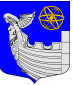 Местная администрациямуниципального образованиямуниципальный округ №7 ПОСТАНОВЛЕНИЕ30 декабря 2015 года                                                                                           № 96-П-Э(в редакции Постановления от 16 августа 2021 года №53-П-Э)Об утверждении положения об общественном совете жителей муниципального образования муниципальный округ №7Руководствуясь  часть 3 статьи 13 Федерального закона от 21.07.2014 № 212-ФЗ «Об основах общественного контроля в Российской Федерации», местная администрация     ПОСТАНОВЛЯЕТ:		1. Утвердить Положение об Общественном совете жителей  муниципального образования  муниципальный округ №7, согласно Приложению № 1 к настоящему постановлению. 2.  Настоящее постановление вступает в силу с момента издания.3.  Контроль за исполнением настоящего постановления оставляю за собой.Глава местной администрациимуниципального образования муниципальный округ №7 						   	А.А. Гоголкин Приложение № 1 к постановлению местной администрации муниципального образования муниципальный округ №7от «30» декабря 2015 года № 96-П-Э(в редакции Постановления от 16.08.2021 №53-П-Э)Положениеоб общественном совете жителей  муниципального образования муниципальный округ №7Общие положения1.1. Общественный совет жителей муниципального образования муниципальный округ №7 (далее - Совет) является постоянно действующим.1.2. Совет в своей деятельности руководствуется Конституцией Российской Федерации, федеральными конституционными законами, федеральными законами, иными нормативными правовыми актами Российской Федерации, Уставом Санкт-Петербурга, законами Санкт-Петербурга, иными нормативными правовыми актами Санкт-Петербурга, нормативными правовыми актами органов государственной власти Санкт-Петербурга, Уставом муниципального образования муниципальный округ №7, а также настоящим Положением.1.3. Совет осуществляет свою деятельность на общественных началах.1.4. Положение о Совете утверждается постановлением местной администрации муниципального образования муниципальный округ №7. Цель и задачи деятельности Совета2.1. Целью деятельности Совета является привлечение общественности к участию в экономическом и социальном развитии муниципального образования муниципальный округ №7. Для достижения поставленной цели Совет выполняет следующие задачи:2.2.1. Привлечение организаций и граждан к реализации муниципальной политики Санкт-Петербурга на территории муниципального образования муниципальный округ №7.2.2.2. Воспитание гражданственности и патриотизма, духовных и нравственных начал, толерантности, милосердия и гуманизма у жителей муниципального образования муниципальный округ №7.2.2.3. Информационное взаимодействие с организациями и гражданами по вопросам реализации муниципальной политики Санкт-Петербурга на территории муниципального образования муниципальный округ №7.2.2.4. Рассмотрение и разработка рекомендаций местной администрации муниципального образования муниципальный округ №7 (далее – местная администрация) по вопросам благоустройства и социального развития муниципального образования муниципальный округ №7, по проблемам, имеющим важное значение для жизнедеятельности муниципального образования муниципальный округ №7.2.2.5. Разработка предложений о поощрении граждан и организаций, внесших значительный вклад в экономическое и социальное развитие муниципального образования муниципальный округ №7.3. Полномочия СоветаДля достижения поставленной цели и выполнения задач, указанных в разделе 2  настоящего Положения, Совет обладает следующими полномочиями:3.1. Проводить заседания, общественные обсуждения, опросы граждан, конференции, семинары, круглые столы, инициировать проведение референдума, в соответствии с Уставом муниципального образования муниципальный округ №7.3.2. Разрабатывать и представлять местной администрации предложения по вопросам благоустройства и социального развития муниципального образования муниципальный округ №7, а также по вопросам совершенствования деятельности местной администрации и муниципального казенного учреждения «Социальный центр «Радуга».  3.3. Совместно с местной администрацией обобщать обращения организаций и граждан с последующей разработкой мероприятий по обеспечению защиты прав и интересов несовершеннолетних.3.4. Принимать участие в муниципальных мероприятиях по согласованию с местной администрацией.3.5. Взаимодействовать с Общественным советом Василеостровского района.4. Порядок формирования состав и структура Совета   4.1. Совет формируется в соответствии с настоящим Положением в количестве не менее 6 и не более 10 членов Совета.4.2. В целях формирования состава Совета на официальном сайте муниципального образования муниципальный округ №7 (www.mo7spb.ru) размещается уведомление о начале процедуры формирования состава Совета.В уведомлении указываются срок и адрес для направления предложений по кандидатам в члены Совета. Уведомление также должно содержать формы следующих документов, утвержденных местной администрацией и подаваемых кандидатами в состав Совета: - заявления о включении в состав Совета; - анкеты кандидата в состав Совета;- согласия кандидата в состав Совета на обработку его персональных данных. Срок приема предложений не может быть менее 15 и более 30 календарных дней со дня размещения уведомления.4.3. В случае формирования состава Совета в связи с истечением срока полномочий действующего состава Совета уведомление должно быть размещено на официальном сайте муниципального образования муниципальный округ №7 (www.mo7spb.ru) не позднее, чем за три месяца до истечения срока полномочий действующего состава Совета.4.4. В указанный в пункте 4.2. Положения срок кандидаты в состав Совета представляют в местную администрацию:- заявление о включении в состав Совета по форме утвержденной местной администрацией;-  анкету кандидата в состав Совета по форме утвержденной местной администрацией;- согласие на обработку персональных данных по форме утвержденной местной администрацией.4.5. Членом Совета может быть гражданин Российской Федерации, достигший возраста 18 лет.4.6. Членами Совета не могут быть:- лица, замещающие государственные должности Российской Федерации и субъектов Российской Федерации; - лица, замещающие должности государственной службы Российской Федерации и субъектов Российской Федерации; - лица, замещающие муниципальные должности и должности муниципальной службы;- иные лица, которые в соответствии с Федеральным законом от 4 апреля 2005 года № 32-ФЗ «Об Общественной палате Российской Федерации» не могут быть членами Общественной палаты Российской Федерации.4.7. Состав общественного совета формируется из представителей общественных объединений и иных негосударственных некоммерческих организаций, действующих на территории муниципального образования муниципальный округ №7, а также граждан, активно участвующих в общественно - политической жизни муниципального образования муниципальный округ №7, предоставивших анкеты кандидата в члены Совета в установленные сроки.4.8. Общественное объединение, иная негосударственная некоммерческая организация вправе выдвинуть только одного кандидата в члены Совета.4.9. Для проведения проверки кандидатов в члены Совета и поданных ими документов, а также проведения конкурсного отбора, в случае, указанном в пункте 4.15. Положения Глава местной администрации распоряжением формирует конкурсную комиссию. Формирование состава конкурсной комиссии, назначение председателя и секретаря конкурсной комиссии осуществляется распоряжением местной администрации.    4.10. Конкурсная комиссия не позднее 30 дней со дня окончания приема анкет кандидатов в члены Совета осуществляет проверку кандидатов в члены Совета и поданные ими документы на соответствие требованиям, установленным настоящим Положением. 4.11. Не подлежат включению в состав Совета в соответствии с пунктом 4.12. Положения и допуску к участию в конкурсном отборе в соответствии с пунктом 4.15. Положения следующие кандидаты: а) второй и последующий кандидаты, выдвинутые одним общественным  объединением, иной негосударственной некоммерческой организацией (очередность кандидатов определяется датой и временем поступления в местную администрацию документов о выдвижении кандидата в состав Совета);б) кандидаты, не соответствующие требованиям, указанным в пункте 4.5. Положения;в) кандидаты, относящейся к одной или нескольким категориям, перечисленным в пункте 4.6. Положения;г) кандидаты, не предоставившие в местную администрацию в установленный срок один или несколько документов, указанных в пункте 4.4. Положения;д) кандидаты, в документах на выдвижение которых выявлены заведомо недостоверные сведения;е) кандидаты, документы на выдвижение которых оформлены без соблюдения формы, утвержденной местной администрацией. 4.12. Конкурсная комиссия по результатам проверки, указанной в пункте 4.10. Положения, принимает решение о соответствии кандидата в члены Совета и поданных им документов, требованиям настоящего Положения или о несоответствии кандидата в члены Совета и(или) поданных им документов требованиям настоящего Положения, с обоснованием такого решения. Решение комиссии оформляется протоколом, который в день подписания членами конкурсной комиссии размещается на официальном сайте муниципального образования муниципальный округ №7 (www.mo7spb.ru) и передается Главе местной администрации. 4.13. В случае, если по результатам проверки, указанной в пункте 4.10. Положения, конкурсной комиссией принято решение о соответствии кандидата в члены Совета и поданных им документов, требованиям настоящего Положения, в отношении не менее 6 и не более 10 кандидатов, Глава местной администрации принимает решение об утверждении состава Совета.4.14. Состав Совета утверждается распоряжением местной администрации.Состав Совета в течение трех дней со дня его утверждения размещается на официальном сайте муниципального образования муниципальный округ №7 (www.mo7spb.ru).4.15. В случае, если по результатам проверки, указанной в пункте 4.10. Положения, конкурсной комиссией принято решение о соответствии кандидата в члены Совета и поданных им документов, требованиям настоящего Положения, в отношении более 10 кандидатов, Глава местной администрации принимает решение о проведении конкурсного отбора кандидатов в члены Совета. Такое решением оформляется распоряжением местной администрации.Конкурсный отбор осуществляется конкурсной комиссией на основании, документов, поданных кандидатами в соответствии с пунктом 4.4. Положения в срок не превышающий 5 дней со дня издания Главой местной администрации распоряжения указанного в абзаце первом настоящего пункта. При проведении конкурсного отбора конкурсной комиссией оцениваются  профессиональные качества кандидатов в члены Совета, в том числе наличие соответствующего образования, опыта общественной работы, наличие необходимых знаний для эффективного решения задач, поставленных перед Советом.Конкурсная комиссия осуществляет отбор 10 кандидатов в члены Совета. Решение комиссии оформляется протоколом, который в день подписания членами конкурсной комиссии размещается на официальном сайте муниципального образования муниципальный округ №7 (www.mo7spb.ru)Глава местной администрации на основании протокола конкурсной комиссии принимает решение об утверждении состава Совета.4.16. В случае, если по результатам проверки, указанной в пункте 4.10. Положения, конкурсной комиссией принято решение о соответствии кандидата в члены Совета и поданных им документов, требованиям настоящего Положения, в отношении менее 6 кандидатов, Глава  местной администрации продлевает указанный период в целях дополнительного выдвижения кандидатов в члены Совета, но не более, чем на 30 дней.4.17. Срок полномочий Совета составляет пять лет и исчисляется со дня проведения первого заседания Совета.Со дня проведения заседания Совета нового состава полномочия членов Совета предыдущего состава прекращаются.4.18. Полномочия членов Совета могут быть прекращены досрочно в случае принятия Советом решения о самороспуске.Такое решение принимается большинством не менее 6 голосов по инициативе не менее 3 членов Совета.4.19. Оперативное руководство деятельностью Совета и организацию работы Совета осуществляет председатель Совета.4.20. Председатель Совета, заместители председателя Совета избираются Советом, и утверждаются распоряжением местной администрации.4.21. Председатель Совета возглавляет Совет.4.22. Совет может создавать комиссии по направлениям деятельности Совета и рабочие группы из числа членов Совета для рассмотрения отдельных вопросов.4.23. Персональный состав комиссий и рабочих групп определяется Советом.5. Организация работы Совета5.1. Заседания Совета проводятся по мере необходимости, но не реже 2 раз в год.5.2. Заседания комиссий и рабочих групп Совета проводятся по мере необходимости.5.3. Повестка дня заседания Совета формируется председателем Совета с учетом поступивших предложений местной администрации и членов Совета.5.4. Заседание Совета правомочно, если на нем присутствует более половины членов Совета.5.5. Заседания Совета ведет председатель Совета или один из заместителей председателя Совета по поручению председателя Совета.5.6. Решения на заседании Совета принимаются большинством голосов присутствующих членов Совета. При равенстве голосов голос председателя Совета (председательствующего на заседании) является решающим.5.7. Решения Совета оформляются протоколом, который подписывается председателем Совета (председательствующим на заседании) и ответственным секретарем Совета, определяемым Советом из числа членов Совета.5.8. Информация о заседаниях, решениях и деятельности Совета доводится до жителей муниципального образования муниципальный округ №7, направляется в местную администрацию и в Общественный совет Василеостровского района Санкт-Петербурга, размещается на официальном сайте муниципального образования муниципальный округ №7 (www.mo7spb.ru).5.9. Организационную и материально-техническую поддержку деятельности Совета осуществляет местная администрация.6. Прекращение деятельности СоветаДеятельность Совета прекращается по согласованному решению с местной администрацией и Общественным советом Василеостровского района Санкт-Петербурга, в порядке, предусмотренном законодательством Российской Федерации.